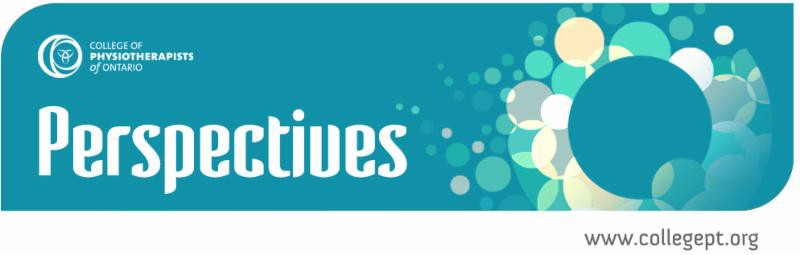 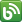 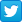 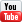 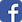 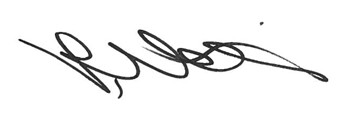 November 2018 | info@collegept.orgWelcome to the November Issue of Perspectives!I'd like to take this opportunity to thank everyone for completing this year's PISA in a timely fashion. We hope it generated good discussion around the topic of supervision.Later this month we'll be hosting a webinar in partnership with Public Health Ontario about best practices in infection prevention. This idea originated from a conversation between a PT and our Practice Advice team.This is a reminder why we have a team of PT Practice Advisors on staff at the College. They're here to answer your questions, help guide you through situations you may encounter in practice and to identify important issues for us to address.I would encourage you to call or email them if you have any questions - if it's something you're wondering about, it's very likely that other PTs have similar questions. When these trends are identified we're more than happy to arrange additional learning opportunities or compile additional resources.Give us a call at 1-800-583-5885 ext. 241 or email advice@collegept.org.Rod Hamilton Interim RegistrarBlog: Some Things to Consider Now That Cannabis is LegalCollege Practice Advisor Shari Hughes shares a list of things that physiotherapists may need to consider now that the use of recreational cannabis is legal in Canada.Things like: no smoking, scent-free policies and when to refuse treatment. Be sure to give it a read.Shari's Blog PostLunch Hour Webinar: Best Practices in Infection PreventionThe College is partnering with Public Health Ontario to present a free webinar covering best practices in infection prevention specific to physiotherapists.Join the College Practice Advisor, a physiotherapist who will tell her story and a panel of Public Health Ontario experts who will share their knowledge.Don't miss: Best Practices in Infection Prevention - What You Don't Know Can Hurt Your Patients onThursday, November 22 from noon to 1:15 pm ESTFor anyone who cannot make the live webinar, it will be available in an archived format on the website following the event.Register NowUpdated Checklist: Starting a New JobBefore agreeing to take on a new job as a PT it's imperative that you make sure the employer or clinic owner allows you to meet your professional obligations.We've created a helpful checklist with everything you need to consider from fees, billings and accounts to working with physiotherapist assistants.Check it OutCase of the Month: When Acupuncture Goes Very, Very WrongAcupuncture is a high risk activity. It's important that the PT takes precautions to ensure patient safety and that the patient understands the potential risks associated with the treatment.Find out what happens when acupuncture goes very, very wrong in a new Case of the Month.The CasePractice Advisor Question: Email CommunicationQuestion:Can I use email to communicate with patients?Get the AnswerUpcoming Events: London, Thunder Bay and MississaugaDon't miss the opportunity to chat with the College Practice Advisor face-to-face and network with your peers over food and refreshments - be sure to attend one of our upcoming community outreach events.This is your chance to chat about the rules and standards, ask questions, and receive advice on how to manage tough situations.We'll be visiting:London on November 22 Thunder Bay on December 5Mississauga on January 17... and more!Come hungry because the food is on us! See you there.Job Posting: College InvestigatorRegister NowWe're currently looking for an individual to join our team as an Investigator- responsible for conducting investigations into complaints and reports regarding the conduct or practice of physiotherapists.This is a full-time opportunity in Toronto and would be well-suited to someone with a background in physiotherapy.View the PostingMyth vs Fact: Service AnimalsPhysiotherapists are one of the approved professions who can provide letters for patients stating their need for a service animal.Is this a myth or a fact?New Video: RosteringFind Out Here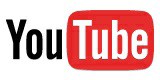 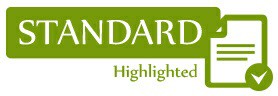 What is rostering and how can physiotherapists roster to perform controlled acts like spinal manipulation, acupuncture  or administering a substance by inhalation?We've created a brief video that explains the process and might be interesting for employers, patients, physiotherapist assistants or PT Residents. Be sure to check it out and share it with your network!Watch the VideoHow to Make a Complaint	Working with PTAsWatch the Video	Read the StandardQuestions, comments or suggestions related to e-Perspectives?Get in touch at communications@collegept.org 416-591-3828 ext. 234 or 1-800-583-5885 ext. 234www.collegept.orgPLEASE DO NOT UNSUBSCRIBE IF YOU ARE A MEMBER OF THE COLLEGE.If members unsubscribe, they will be contacted to re-subscribe. The College communicatesto members by email, sending information such as tax receipts, Standards updates and mandatory registration requirements such as PISA, Jurisprudence and registration renewal.We strive to keep communications relevant and to a minimum.